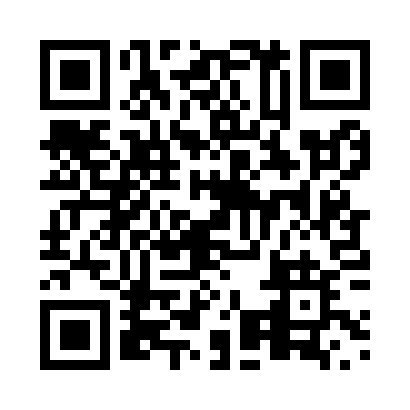 Prayer times for Refuge Cove, British Columbia, CanadaMon 1 Jul 2024 - Wed 31 Jul 2024High Latitude Method: Angle Based RulePrayer Calculation Method: Islamic Society of North AmericaAsar Calculation Method: HanafiPrayer times provided by https://www.salahtimes.comDateDayFajrSunriseDhuhrAsrMaghribIsha1Mon3:195:141:236:569:3211:282Tue3:195:151:246:569:3211:283Wed3:205:161:246:569:3111:284Thu3:205:171:246:569:3111:275Fri3:215:171:246:569:3011:276Sat3:215:181:246:559:3011:277Sun3:225:191:246:559:2911:278Mon3:225:201:256:559:2911:279Tue3:235:211:256:559:2811:2610Wed3:235:221:256:549:2711:2611Thu3:245:231:256:549:2711:2612Fri3:245:241:256:549:2611:2513Sat3:255:251:256:539:2511:2514Sun3:265:261:256:539:2411:2515Mon3:265:271:256:529:2311:2416Tue3:275:281:266:529:2211:2417Wed3:275:301:266:519:2111:2318Thu3:285:311:266:519:2011:2319Fri3:295:321:266:509:1911:2220Sat3:295:331:266:499:1811:2221Sun3:305:351:266:499:1611:2122Mon3:315:361:266:489:1511:2023Tue3:315:371:266:479:1411:2024Wed3:325:381:266:479:1311:1925Thu3:335:401:266:469:1111:1826Fri3:355:411:266:459:1011:1527Sat3:385:421:266:449:0911:1328Sun3:405:441:266:439:0711:1029Mon3:435:451:266:439:0611:0830Tue3:455:471:266:429:0411:0531Wed3:485:481:266:419:0311:02